Érettségi eredmények 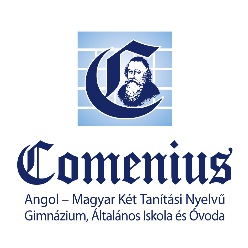 2015. május-júniusi vizsgaidőszakbanjelentkezők számavizsga szintjevizsgázók számaszázalékos átlagangol célnyelvi civilizációközép1374 %angol nyelvemelt1971 %angol nyelvközép196 %biológiaemelt241 %biológiaközép265 %fizikaközép260 %kémiaemelt234 %kémiaközép241 %magyar mint idegen nyelvközép176 %magyar nyelv és irodalomemelt157 %magyar nyelv és irodalomközép2067 %matematikaemelt154 %matematikaközép2155 %mozgóképkultúra és médiaismeretközép460 %testnevelésemelt158 %testnevelésközép192 %történelememelt353 %történelemközép1863 %